Remove   5 min        1 participant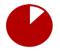 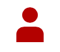 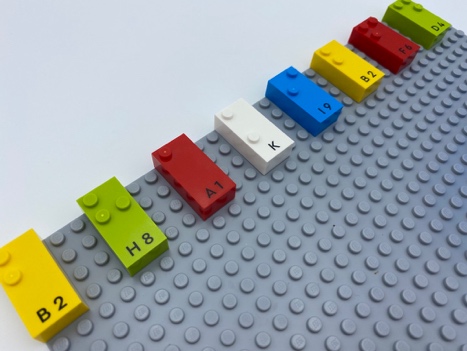 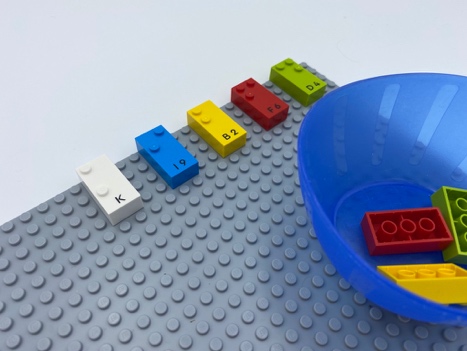 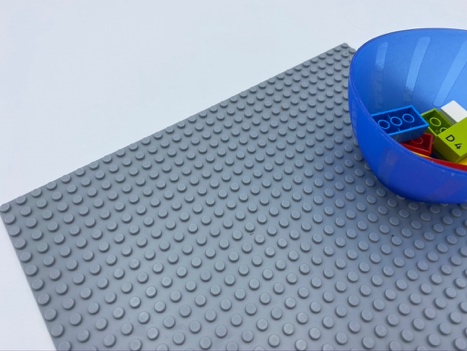 Let’s playExplore the base plate.Remove the bricks from the base plate and place them in the bowl.How to prepare1 base plate8 random bricksPlace the 8 vertical bricks in a horizontal line, on the base plate, beginning in the top left corner. Leave 2 spaces between each brick.Facilitation tipsAsk “How can we make this activity more fun?”.Ask “Can you explain to me how you managed to remove the bricks?”.Ask “How can you be sure there are no more bricks left?”.Possible variationsChange the size of base plate.Place the bricks randomly all over the base plate.Change the number of bricks.Remove the first brick with the right hand, the second with the left hand…Children will develop these holistic skillsCREATIVE - Spontaneously engage in free and then guided exploration of different tools and different mediaPHYSICAL - Discover the “spatial organization of a page”Take reference points in the pageFind way around a page (go from left to right and maintain alignment)Use the appropriate vocabulary: top and bottom, left and right…                    - Develop grasp and release EMOTIONAL - Understand rulesDid you knowGetting into the habit of exploring the base plate from left to right, and from top to bottom, facilitates the acquisition of reading and writing directions. For young children to progress, early learning practices need to meet them where they are and challenge them to go further.